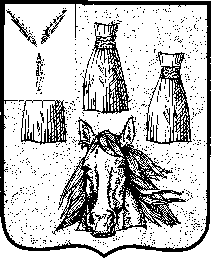 АДМИНИСТРАЦИЯСамойловского муниципального района Саратовской областиПОСТАНОВЛЕНИЕ      В соответствии с Федеральными законами от 21 декабря 1994 г. № 69 «О пожарной безопасности», от 6 октября 2003 №131-ФЗ «Об общих принципах организации местного самоуправления в Российской Федерации», постановлением Правительства Российской Федерации от 25 апреля 2012 года № 390 «О противопожарном режиме», постановлением администрации Самойловского муниципального района от 05.05.2017 г. № 226 «Об утверждении Положения о порядке установления особого противопожарного режима на территории Самойловского муниципального образования» в целях оперативного реагирования в случаях возникновения пожаров в период установившейся сухой погоды на территории муниципального образования;ПОСТАНОВЛЯЮ:      1. Ввести в период с 27 апреля по 20 мая 2019 г. особый противопожарный режим на территории Самойловского муниципального образования.     2. На период действия особого противопожарного режима установить дополнительные требования пожарной безопасности, предусматривающие:      - запрещение использование открытого огня, производить сжигание мусора, сухой травы, стерни, соломы и т.д.;- содержать в исправном состоянии пожарную технику, технику, приспособленную для целей пожаротушения.     3. Рекомендовать руководителям организаций и предприятий всех форм собственности:     - повысить контроль по обеспечению пожарной безопасности на своих предприятиях и занимаемых территориях;     - запретить проведение пожароопасных работ на определенных участках в указанный период без соблюдения соответствующих мер правил пожарной безопасности;     - провести опашку используемых сельхозугодий.     4. Рекомендовать жителям Самойловского муниципального образования:     - содержать первичные средства пожаротушения на своих подворьях (песок, лопата, лом, емкость с водой не менее 200 литров, огнетушитель и т.д.) в готовности.     5.Настоящее постановление разместить на официальном сайте сети Интернет, обнародовать в специальных местах обнародования.     6.Контроль за выполнение  данного постановления оставляю за собой.Глава Самойловского муниципального района		Саратовской области                                                               М.А. Мельников26.04.2019 г. № 306О введении особого противопожарного режима
на территории Самойловского муниципального образования